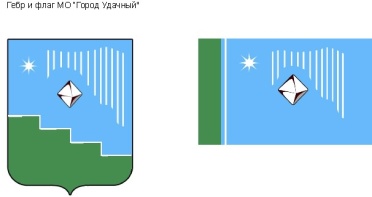 Российская Федерация (Россия)Республика Саха (Якутия)Муниципальное образование «Город Удачный»Городской Совет депутатовIV созывXXXII СЕССИЯРЕШЕНИЕ24 марта 2021 года                                                                                                            №32-10О проведении очередной сессии городского Совета депутатовЗаслушав и обсудив информацию главного специалиста ответственного секретаря городского Совета депутатов Полиной С.В., городской Совет депутатов решил:Провести очередную сессию городского Совет депутатов 5 мая 2021 года в 16 часов.Перечень вопросов, подлежащих рассмотрению на очередной сессии городского Совета депутатов 5 мая 2021 года, определить согласно поступившим проектам решений.Контроль  исполнения настоящего решения возложить на комиссию по законодательству, правам граждан, местному самоуправлению (Ершов Ю.И.). Председатель городского Совета депутатов 			                                  В.В. Файзулин